KLASA: 024-01/23-01/10URBROJ: 2170-30-23-2Omišalj, 22. veljače 2023.IZVJEŠĆE O PROVEDENOM SAVJETOVANJU SA ZAINTERESIRANOM JAVNOŠĆUPREDMET SAVJETOVANJA: Nacrt odluke o raspisivanju javnog natječaja za osnivanje prava građenja na nekretninama u vlasništvu Općine OmišaljSukladno članku 11. Zakona o pravu na pristup informacijama (“Narodne novine” broj 25/13 i 85/15), provedeno je savjetovanje sa zainteresiranom javnošću o Nacrtu odluke o raspisivanju javnog natječaja za osnivanje prava građenja na nekretninama u vlasništvu Općine Omišalju, razdoblju od 3. do 21. veljače 2023. godine.Tijekom trajanja savjetovanja nije pristigla niti jedna primjedba/prijedlog.Savjetovanje je provedeno u trajanju kraćem od 30 dana zbog održavanja sjednice Općinskog vijeća Općine Omišalj 22. veljače 2023. godine.						 	Savjetnica za pravne poslove			                          Sonja Čubranić, v.r.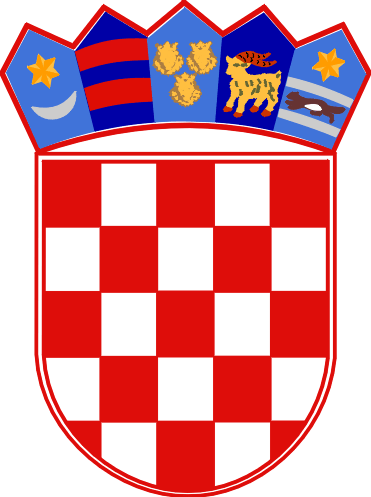 REPUBLIKA HRVATSKAPRIMORSKO-GORANSKA ŽUPANIJAOPĆINA OMIŠALJUPRAVNI ODJEL